ПриложениеУТВЕРЖДЕНраспоряжением Главымуниципального образования"Город Архангельск"от 24.07.2020 № 2487рПРОЕКТ МЕЖЕВАНИЯтерритории муниципального образования "Город Архангельск" в границах ул. Красных маршалов, ул. Химиков, ул. Кировской и ул. Партизанской площадью 6,2679 гаВведениеПроект межевания территории в границах ул. Красных маршалов, 
ул. Химиков, ул. Кировской и ул. Партизанской площадью 6,2679 га выполнен на основании распоряжения Главы муниципального образования "Город Архангельск" от 05.09.2019 № 3031р "О подготовке проекта межевания территории муниципального образования "Город Архангельск" в границах 
ул. Красных маршалов, ул. Химиков, ул. Кировской и ул. Партизанской площадью 6,2679 га".Проект межевания разработан в соответствии с Градостроительным кодексом Российской Федерации от 29.12.2004 № 190-ФЗ; Земельным кодексом Российской Федерации от 25.10.2001 № 136-ФЗ; СП 42.13330 "Градостроительство. Планировка и застройка городских и сельских поселений. Актуализированная редакция СНиП 2.07.01-89*".В работе учитывалась и анализировалась следующая документация:Генеральный план муниципального образования "Город Архангельск";Проект планировки Северного района муниципального образования "Город Архангельск", утвержденный распоряжением Главы муниципального образования "Город Архангельск" от 27.02.2015 № 516р (с изменениями);распоряжение Главы муниципального образования "Город Архангельск" от 05.09.2019 № 3031р "О подготовке проекта межевания территории муниципального образования "Город Архангельск" в границах ул. Красных маршалов, ул. Химиков, ул. Кировской и ул. Партизанской площадью 6,2679 га";Правила землепользования и застройки муниципального образования "Город Архангельск";топографический план масштаба 1:500, выданный департаментом градостроительства Администрации муниципального образования "Город Архангельск";кадастровый план территории от 22.10.2019 №КУВИ-001/2019-26477784, выданный филиалом ФГБУ "ФКП Росреестра" по Архангельской области 
и Ненецкому автономному округу на кадастровый квартал 29:22:031014.Проект межевания территорииПри анализе исходной документации выявлено, что проектируемые земельные участки, расположенные в границах ул. Красных маршалов, 
ул. Химиков, ул. Кировской и ул. Партизанской, будут сформированы 
в кадастровом квартале 29:22:031014 на территории, в отношении которой подготовлен проект планировки Северного района муниципального образования "Город Архангельск", утвержденный распоряжением главы муниципального образования "Город Архангельск" от 27.02.2015 № 516р.Территория находится в границах зоны среднеэтажных и многоэтажных жилых домов (кодовое обозначение Ж-7).На территории проектирования расположены земельные участки 
с кадастровыми номерами: 29:22:031014:ЗУ1, 29:22:031014:ЗУ2, 29:22:031014:ЗУ3, 29:22:031014:ЗУ4, 29:22:031014:ЗУ5, 29:22:031014:ЗУ6, 29:22:031014:ЗУ7, 29:22:031014:ЗУ8, 29:22:031014:ЗУ9, 29:22:031014:ЗУ10, 29:22:031014:ЗУ11, 29:22:031014:ЗУ12, 29:22:031014:ЗУ13, 29:22:031014:ЗУ14, 29:22:031014:ЗУ15, 29:22:031014:ЗУ16, 29:22:031014:ЗУ17, 29:22:031014:ЗУ18, 29:22:031014:ЗУ19Таблица 1 – Характеристики земельных участков, подлежащих образованиюПродолжение таблицы 1Продолжение таблицы 1Продолжение таблицы 1Продолжение таблицы 1Продолжение таблицы 11 этап:Под объектом, расположенным по адресу: Архангельская область, 
г. Архангельск, Северный территориальный округ, по ул. Красных маршалов, 
д. 17, необходимо сформировать земельный участок 29:22:031014:ЗУ1 
из земель государственной собственности площадью 1379 кв. м с разрешенным использованием: "малоэтажная многоквартирная жилая застройка". Под объектом, расположенным по адресу: Архангельская область, 
г. Архангельск, Северный территориальный округ, по ул. Партизанской, д. 30, необходимо сформировать земельный участок 29:22:031014:ЗУ2 из земель государственной собственности площадью 3039 кв. м с разрешенным использованием: "малоэтажная многоквартирная жилая застройка". Под объектом, расположенным по адресу: Архангельская область, 
г. Архангельск, Северный территориальный округ, по ул. Красных маршалов, 
д. 19, корп. 1, необходимо сформировать земельный участок 29:22:031014:ЗУ3 из земель государственной собственности площадью 1679 кв. м с разрешенным использованием: "малоэтажная многоквартирная жилая застройка".Под объектом, расположенным по адресу: Архангельская область, 
г. Архангельск, Северный территориальный округ, по ул. Партизанской, д. 28, необходимо сформировать земельный участок 29:22:031014:ЗУ4 из земель государственной собственности площадью 1038 кв. м с разрешенным использованием: "малоэтажная многоквартирная жилая застройка".Под объектом, расположенным по адресу: Архангельская область, 
г. Архангельск, Северный территориальный округ, по ул. Партизанской, д. 28, корп. 2, необходимо сформировать земельный участок 29:22:031014:ЗУ5 
из земель государственной собственности площадью 2058 кв. м с разрешенным использованием: "малоэтажная многоквартирная жилая застройка".Необходимо сформировать земельный участок 29:22:031014:ЗУ6 
под объектом, расположенным по адресу: Архангельская область, 
г. Архангельск, Северный территориальный округ, по ул. Партизанской, д. 28, корп. 3, площадью 3195 кв. м с разрешенным использованием: 
"для эксплуатации многоквартирного жилого дома" путем перераспределения земельного участка с кадастровым номером 29:22:031014:358 и земель, находящихся в государственной собственности. Под объектом, расположенным по адресу: Архангельская область, 
г. Архангельск, Северный территориальный округ, по ул. Красных маршалов, 
д. 25, необходимо сформировать земельный участок 29:22:031014:ЗУ7 из земель государственной собственности площадью 2627 кв. м с разрешенным использованием: "среднеэтажная многоквартирная жилая застройка".Под объектом, расположенным по адресу: Архангельская область, 
г. Архангельск, Северный территориальный округ, по ул. Химиков, д. 5, необходимо сформировать земельный участок 29:22:031014:ЗУ8 из земель государственной собственности площадью 3737 кв. м с разрешенным использованием: "среднеэтажная многоквартирная жилая застройка".Из земель государственной собственности необходимо сформировать земельный участок 29:22:031014:ЗУ9, расположенный по адресу: Архангельская область, г. Архангельск, Северный территориальный округ, площадью 8829 кв. м с разрешенным использованием: "земельные участки (территории) общего пользования".Необходимо сформировать земельный участок 29:22:031014:ЗУ10 под объектом, расположенным по адресу: Архангельская область, г. Архангельск, Северный территориальный округ, по ул. Кировской, д. 19, площадью 1201 кв. м с разрешенным использованием: "для использования в целях эксплуатации административного здания" путем перераспределения земельного участка 
с кадастровым номером 29:22:031014:4 и земель, находящихся в государственной собственности. Под объектом, расположенным по адресу: Архангельская область, 
г. Архангельск, Северный территориальный округ, по ул. Кировской, д. 23, корп. 1, необходимо сформировать земельный участок 29:22:031014:ЗУ11 
из земель государственной собственности площадью 2288 кв. м с разрешенным использованием: "среднеэтажная многоквартирная жилая застройка".Под объектом, расположенным по адресу: Архангельская область, 
г. Архангельск, Северный территориальный округ, по ул. Химиков, д. 3, необходимо сформировать земельный участок 29:22:031014:ЗУ12 из земель государственной собственности площадью 2675 кв. м с разрешенным использованием: "среднеэтажная многоквартирная жилая застройка".Необходимо сформировать земельный участок 29:22:031014:ЗУ13 
под объектом, расположенным по адресу: Архангельская область, 
г. Архангельск, Северный территориальный округ, по ул. Кировской, д. 23, площадью 2282 кв. м с разрешенным использованием: "для эксплуатации многоквартирного жилого дома" путем перераспределения земельного участка с кадастровым номером 29:22:031014:14 и земель, находящихся 
в государственной собственности. Необходимо сформировать земельный участок 29:22:031014:ЗУ20 
под объектом, расположенным по адресу: Архангельская область, 
г. Архангельск, Северный территориальный округ, по ул. Партизанской, д. 28-а, площадью 1409 кв. м с разрешенным использованием: "для завершения ремонтных работ жилого дома" путем перераспределения земельного участка 
с кадастровым номером 29:22:031014:3 и земель, находящихся в государственной собственности. 2 этап:Раздел земельного участка 29:22:031014:ЗУ5 площадью 2058 кв. м 
с разрешенным использованием "малоэтажная многоквартирная жилая застройка" на два участка:29:22:031014:ЗУ14 площадью 1255 кв. м, разрешенное использование: "среднеэтажная многоквартирная жилая застройка";29:22:031014:ЗУ15 площадью 804 кв. м, разрешенное использование: "земельные участки (территории) общего пользования".3 этап:Перед образованием земельного участка 29:22:031014:ЗУ16 необходимо изменить вид разрешенного использования земельных участков 29:22:031014:380, 29:22:031014:379, 29:22:031014:3 на "среднеэтажная многоквартирная жилая застройка".Образование земельного участка 29:22:031014:ЗУ16 площадью 12393 кв. м с разрешенным использованием: "среднеэтажная многоквартирная жилая застройка" путем объединения земельных участков:29:22:031014:ЗУ1 (площадью 1379 кв. м),29:22:031014:ЗУ2 (площадью 3039 кв. м),29:22:031014:ЗУ3 (площадью 1679 кв. м),29:22:031014:ЗУ4 (площадью 1038 кв. м),29:22:031014:ЗУ14 (площадью 1255 кв. м),29:22:031014:380 (площадью 1243 кв. м),29:22:031014:379 (площадью 1350 кв. м),29:22:031014:ЗУ20 (площадью 1409 кв. м).Перед образованием земельного участка 29:22:031014:ЗУ17 изменить вид разрешенного использования земельного участка 29:22:031014:ЗУ6 
на "земельные участки (территории) общего пользования". Образование земельного участка 29:22:031014:ЗУ17 площадью 3998 кв. м с разрешенным использованием: "земельные участки (территории) общего пользования" путем объединения земельных участков:29:22:031014:ЗУ15 (площадью 804 кв. м),29:22:031014:ЗУ6 (площадью 3195 кв. м).Перед образованием земельного участка 29:22:031014:ЗУ18 изменить вид разрешенного использования земельного участка 29:22:031014:ЗУ13 
на "среднеэтажная многоквартирная жилая застройка". Образование земельного участка 29:22:031014:ЗУ18 площадью 13608 кв. м с разрешенным использованием: "среднеэтажная многоквартирная жилая застройка" путем объединения земельных участков:29:22:031014:ЗУ7 (площадью 2627 кв. м),29:22:031014:ЗУ8 (площадью 3737 кв. м),29:22:031014:ЗУ11 (площадью 2288 кв. м),29:22:031014:ЗУ12 (площадью 2675 кв. м),29:22:031014:ЗУ13 (площадью 2282 кв. м).Образование земельного участка 29:22:031014:ЗУ19 площадью 12529 кв. м с разрешенным использованием: "земельные участки (территории) общего пользования" путем объединения земельных участков:29:22:031014:ЗУ12 (площадью 2675 кв. м),29:22:031014:ЗУ8 (площадью 3737 кв. м).В соответствии с градостроительным регламентом зоны Ж-7, в пределах которой находятся земельные участки, определенные для разработки проекта межевания территории, проектируемое разрешенное использование – зоны среднеэтажные и многоэтажные жилые дома.Каталог координат представлен в таблице 2. Таблица 2 – Каталог координатПродолжение таблицы 2Продолжение таблицы 2Продолжение таблицы 2Продолжение таблицы 2В соответствии с Правилами землепользования и застройки муниципального образования "Город Архангельск" минимальный отступ зданий, строений, сооружений от красных линий вновь строящихся или реконструируемых зданий, строений, сооружений должен быть на расстоянии не менее трех метров.Красные линии приняты на основании проекта планировки Северного района муниципального образования "Город Архангельск", утвержденного распоряжением главы муниципального образования "Город Архангельск" 
от 27.02.2015 № 516р (с изменениями).Территория, в отношении которой подготовлен проект межевания, располагается в границах следующих зон: частично в границах санитарно-защитных зон предприятий, сооружений и иных объектов, определенные проектами санитарно-защитных зон, получившими положительные заключения государственной экологической экспертизы, либо определенные в соответствии с размерами, установленными СанПиН 2.2.1/2.1.1.1200-03 "Санитарно-защитные зоны и санитарная классификация предприятий, сооружений и иных объектов";полностью в границе зоны санитарной охраны источников питьевого 
и хозяйственно-бытового водоснабжения, определенной в соответствии 
с распоряжениями министерства природных ресурсов и лесопромышленного комплекса Архангельской области (2 пояс);полностью в границе зоны санитарной охраны источников питьевого 
и хозяйственно-бытового водоснабжения, определенной в соответствии 
с распоряжениями министерства природных ресурсов и лесопромышленного комплекса Архангельской области (3 пояс).Границы территорий объектов культурного наследия, границы зон действия публичных сервитутов не выявлены.____________Приложениек проекту межевания территории муниципального образования "Город Архангельск" в границах 
ул. Красных маршалов, ул. Химиков, ул. Кировской и ул. Партизанской площадью 6,2679 га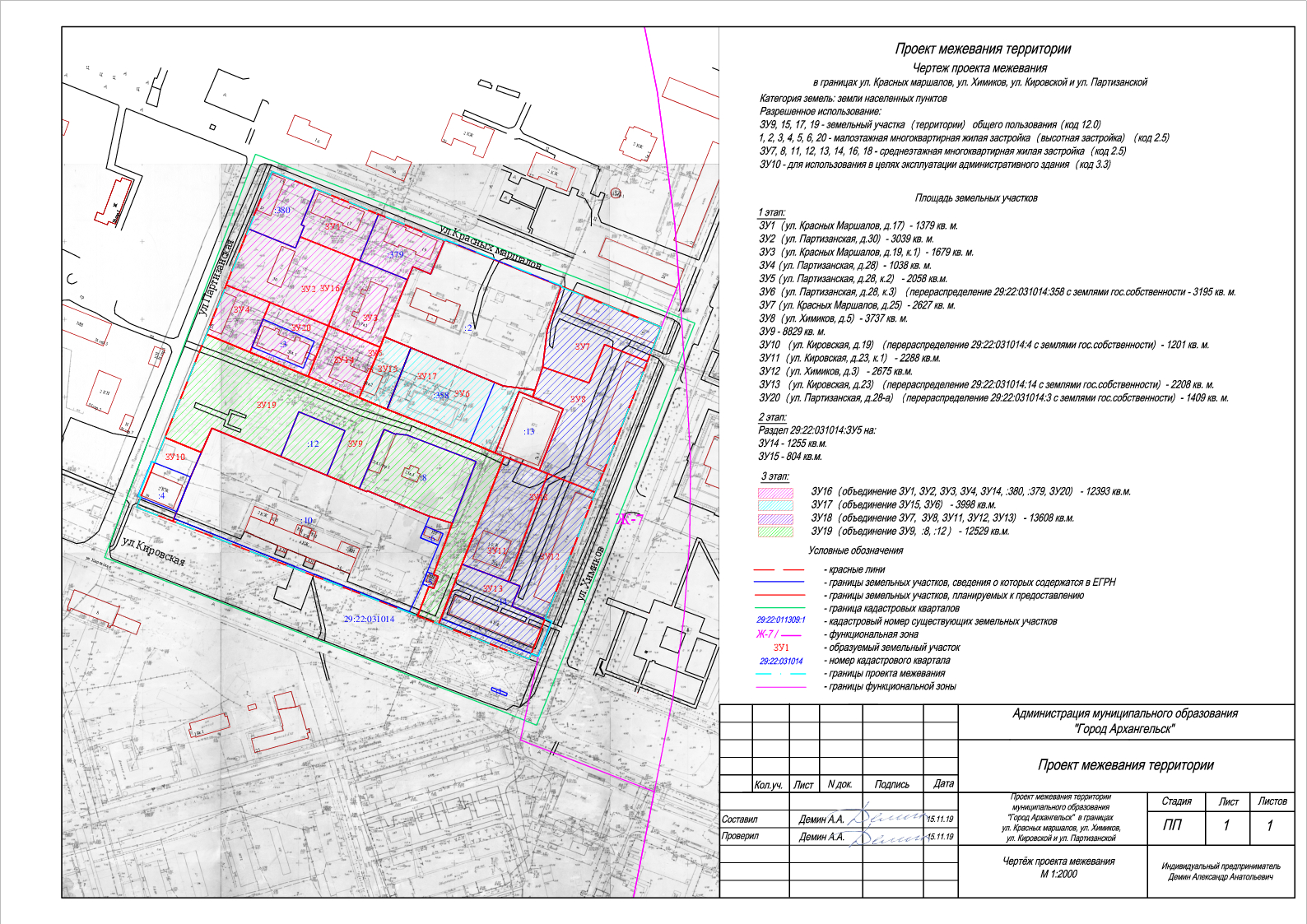 ____________Проектируемый земельный участок, обозначениеПроектная площадь, кв. мИсходныехарактеристикиПроектныехарактеристики123429:22:031014:ЗУ11379Земли государственной собственностиЗемли населенных пунктов.Разрешенное использование: "малоэтажная многоквартирная жилая застройка"29:22:031014:ЗУ23039Земли государственной собственностиЗемли населенных пунктов.Разрешенное использование: "малоэтажная многоквартирная жилая застройка"29:22:031014:ЗУ31679Земли государственной собственностиЗемли населенных пунктов.Разрешенное использование: "малоэтажная многоквартирная жилая застройка"29:22:031014:ЗУ41038Земли государственной собственностиЗемли населенных пунктов.Разрешенное использование: "малоэтажная многоквартирная жилая застройка"29:22:031014:ЗУ52058Земли государственной собственностиЗемли населенных пунктов.Разрешенное использование: "малоэтажная многоквартирная жилая застройка"29:22:031014:ЗУ6319529:22:031014:358Земли населенных пунктов.Разрешенное использование: Земли населенных пунктов.Разрешенное использование: "для эксплуатации многоквартирного жилого дома"1234"для эксплуатации многоквартирного жилого дома" с землями государственной собственности"29:22:031014:ЗУ72627Земли государственной собственностиЗемли населенных пунктов.Разрешенное использование: "среднеэтажная многоквартирная жилая застройка"29:22:031014:ЗУ83737Земли государственной собственностиЗемли населенных пунктов.Разрешенное использование: "среднеэтажная многоквартирная жилая застройка"29:22:031014:ЗУ98829Земли государственной собственностиЗемли населенных пунктов.Разрешенное использование: "земельные участки (территории) общего пользования"29:22:031014:ЗУ10120129:22:031014:4Земли населенных пунктов.Разрешенное использование: "для использования 
в целях эксплуатации административного здания" с землями государственной собственности"Земли населенных пунктов.Разрешенное использование: "для эксплуатации многоквартирного жилого дома"29:22:031014:ЗУ112288Земли государственной собственностиЗемли населенных пунктов.Разрешенное использование: "среднеэтажная многоквартирная жилая застройка"29:22:031014:ЗУ122675Земли государственной собственностиЗемли населенных пунктов.Разрешенное использование: "среднеэтажная многоквартирная жилая застройка"29:22:031014:ЗУ13228229:22:031014:14Земли населенных пунктов.Разрешенное использование: Земли населенных пунктов.Разрешенное использование: "для эксплуатации многоквартирного жилого дома"1234"для эксплуатации многоквартирного жилого дома" с землями государственной собственности"29:22:031014:ЗУ14125529:22:031014:ЗУ5Земли населенных пунктов.Разрешенное использование: "малоэтажная многоквартирная жилая застройка"Земли населенных пунктов.Разрешенное использование: "среднеэтажная многоквартирная жилая застройка"29:22:031014:ЗУ1580429:22:031014:ЗУ5Земли населенных пунктов.Разрешенное использование: "малоэтажная многоквартирная жилая застройка"Земли населенных пунктов.Разрешенное использование: "земельные участки (территории) общего пользования"29:22:031014:ЗУ161239329:22:031014:380Земли населенных пунктов.Разрешенное использование: "для эксплуатации многоквартирного жилого дома (для размещения малоэтажных многоквартирных жилых домов)";29:22:031014:ЗУ1Земли населенных пунктов.Разрешенное использование: "малоэтажная многоквартирная жилая застройка";29:22:031014:379Земли населенных пунктов.Разрешенное использование: "для размещения (эксплуатации) многоквартирного жилого дома";29:22:031014:ЗУ2Земли населенных пунктов.Разрешенное использование: Земли населенных пунктов.Разрешенное использование: "среднеэтажная многоквартирная жилая застройка"1234"малоэтажная многоквартирная жилая застройка";29:22:031014:ЗУ3Земли населенных пунктов.Разрешенное использование: "малоэтажная многоквартирная жилая застройка";29:22:031014:ЗУ4Земли населенных пунктов.Разрешенное использование: "малоэтажная многоквартирная жилая застройка";29:22:031014:3Земли населенных пунктов.Разрешенное использование: "для завершения ремонтных работ жилого дома";29:22:031014:ЗУ14Земли населенных пунктов.Разрешенное использование: "среднеэтажная многоквартирная жилая застройка".29:22:031014:ЗУ17399829:22:031014:ЗУ15Земли населенных пунктов.Разрешенное использование: "земельные участки (территории) общего пользования";29:22:031014:ЗУ6Земли населенных пунктов.Разрешенное использование: "для эксплуатации многоквартирного жилого дома".Земли населенных пунктов.Разрешенное использование: "земельные участки (территории) общего пользования"123429:22:031014:ЗУ181360829:22:031014:ЗУ7Земли населенных пунктов.Разрешенное использование: "среднеэтажная многоквартирная жилая застройка";29:22:031014:ЗУ8Земли населенных пунктов.Разрешенное использование: "среднеэтажная многоквартирная жилая застройка";29:22:031014:ЗУ11Земли населенных пунктов.Разрешенное использование: "среднеэтажная многоквартирная жилая застройка";29:22:031014:ЗУ12Земли населенных пунктов.Разрешенное использование: "среднеэтажная многоквартирная жилая застройка";29:22:031014:ЗУ13Земли населенных пунктов.Разрешенное использование: "среднеэтажная многоквартирная жилая застройка"Земли населенных пунктов.Разрешенное использование: "среднеэтажная многоквартирная жилая застройка"29:22:031014:ЗУ191252929:22:031014:12 Земли населенных пунктов.Разрешенное использование: "для объектов общественно-делового значения";Земли населенных пунктов.Разрешенное использование: "земельные участки (территории) общего пользования"123429:22:031014:8Земли населенных пунктов.Разрешенное использование: "для объектов общественно-делового значения";29:22:031014:ЗУ9Земли населенных пунктов.Разрешенное использование: "земельные участки (территории) общего пользования".Проектируемый земельный участок, обозначениеКоординатыКоординатыПроектируемый земельный участок, обозначениеXY12329:22:031014:ЗУ1657773,342522374,8129:22:031014:ЗУ1657758,672522415,7429:22:031014:ЗУ1657728,622522404,7829:22:031014:ЗУ1657742,392522365,8829:22:031014:ЗУ1657749,432522368,3729:22:031014:ЗУ1657750,192522366,3029:22:031014:ЗУ1657773,342522374,8129:22:031014:ЗУ2657746,252522332,4729:22:031014:ЗУ2657735,022522363,2729:22:031014:ЗУ2657742,362522365,9529:22:031014:ЗУ2657729,592522401,8929:22:031014:ЗУ3657685,842522386,3529:22:031014:ЗУ3657699,402522348,3129:22:031014:ЗУ3657709,602522319,6229:22:031014:ЗУ3657746,252522332,4729:22:031014:ЗУ3657717,422522435,9629:22:031014:ЗУ3657680,252522422,3529:22:031014:ЗУ3657673,332522420,0829:22:031014:ЗУ3657685,842522386,3529:22:031014:ЗУ3657729,642522401,9129:22:031014:ЗУ3657728,622522404,7829:22:031014:ЗУ3657717,422522435,9629:22:031014:ЗУ4657717,422522435,9629:22:031014:ЗУ4657680,252522422,3529:22:031014:ЗУ4657673,332522420,0829:22:031014:ЗУ4657685,842522386,3529:22:031014:ЗУ4657729,642522401,9129:22:031014:ЗУ4657728,622522404,7829:22:031014:ЗУ4657717,422522435,9612329:22:031014:ЗУ5657680,252522422,3529:22:031014:ЗУ5657673,732522439,9429:22:031014:ЗУ5657633,682522425,9929:22:031014:ЗУ5657652,822522374,5329:22:031014:ЗУ5657685,842522386,3529:22:031014:ЗУ5657685,842522386,3529:22:031014:ЗУ5657673,332522420,0829:22:031014:ЗУ5657680,252522422,3529:22:031014:ЗУ6657633,682522425,9929:22:031014:ЗУ6657673,732522439,9429:22:031014:ЗУ6657653,572522494,4729:22:031014:ЗУ6657651,492522500,1229:22:031014:ЗУ6657649,672522520,6229:22:031014:ЗУ6657645,132522519,2829:22:031014:ЗУ6657648,202522510,4729:22:031014:ЗУ6657608,232522496,5529:22:031014:ЗУ6657614,502522480,1229:22:031014:ЗУ6657633,682522425,9929:22:031014:ЗУ7657717,082522534,9029:22:031014:ЗУ7657693,322522600,1529:22:031014:ЗУ7657670,772522592,1729:22:031014:ЗУ7657680,682522564,1629:22:031014:ЗУ7657655,582522555,1529:22:031014:ЗУ7657664,642522525,0029:22:031014:ЗУ7657688,242522526,9929:22:031014:ЗУ7657717,082522534,9029:22:031014:ЗУ8657596,272522530,8929:22:031014:ЗУ8657598,222522525,3129:22:031014:ЗУ8657638,182522539,2429:22:031014:ЗУ8657645,132522519,2829:22:031014:ЗУ8657649,672522520,6229:22:031014:ЗУ8657664,642522525,0029:22:031014:ЗУ8657655,582522555,1529:22:031014:ЗУ8657680,682522564,1629:22:031014:ЗУ8657670,772522592,1729:22:031014:ЗУ8657585,292522561,9229:22:031014:ЗУ8657596,272522530,8929:22:031014:ЗУ9657610,102522284,0129:22:031014:ЗУ9657677,502522308,2029:22:031014:ЗУ9657666,962522336,5329:22:031014:ЗУ9657652,822522374,5329:22:031014:ЗУ9657633,682522425,9929:22:031014:ЗУ9657614,502522480,1229:22:031014:ЗУ9657608,232522496,5529:22:031014:ЗУ9657606,172522502,4829:22:031014:ЗУ9657535,922522478,0029:22:031014:ЗУ9657496,872522464,4729:22:031014:ЗУ9657501,602522450,72123657520,822522457,31657519,712522460,38657527,482522463,08657528,632522459,98657562,042522470,70657602,272522484,59657617,752522439,17657617,632522438,20657618,172522432,59657617,832522432,06657620,692522424,57657601,302522417,43657581,992522410,09657589,672522389,10657618,812522399,58657629,872522369,40657600,702522358,92657617,142522313,97657601,372522307,79657610,102522284,0129:22:031014:ЗУ10657610,102522284,0129:22:031014:ЗУ10657601,372522307,7929:22:031014:ЗУ10657585,282522301,4729:22:031014:ЗУ10657556,422522291,2329:22:031014:ЗУ10657564,532522267,6629:22:031014:ЗУ10657610,102522284,0129:22:031014:ЗУ11657535,922522478,0029:22:031014:ЗУ11657606,172522502,4829:22:031014:ЗУ11657598,222522525,3129:22:031014:ЗУ11657596,272522530,8929:22:031014:ЗУ11657525,942522507,9829:22:031014:ЗУ11657535,922522478,0029:22:031014:ЗУ12657596,272522530,8929:22:031014:ЗУ12657585,292522561,9229:22:031014:ЗУ12657502,782522532,7129:22:031014:ЗУ12657510,292522511,0929:22:031014:ЗУ12657523,332522515,8529:22:031014:ЗУ12657525,952522507,9829:22:031014:ЗУ12657596,272522530,8929:22:031014:ЗУ13657496,872522464,4729:22:031014:ЗУ13657500,492522465,7129:22:031014:ЗУ13657535,922522478,0029:22:031014:ЗУ13657525,942522507,9829:22:031014:ЗУ13657523,332522515,8529:22:031014:ЗУ13657510,292522511,0929:22:031014:ЗУ13657502,772522532,7129:22:031014:ЗУ13657476,602522523,4529:22:031014:ЗУ13657496,872522464,4729:22:031014:ЗУ13657496,872522464,4712329:22:031014:ЗУ14657685,842522386,3529:22:031014:ЗУ14657673,352522420,0929:22:031014:ЗУ14657640,432522407,8429:22:031014:ЗУ14657652,822522374,5329:22:031014:ЗУ14657685,842522386,3529:22:031014:ЗУ15657640,432522407,8429:22:031014:ЗУ15657673,342522420,0929:22:031014:ЗУ15657680,252522422,3529:22:031014:ЗУ15657673,762522439,9729:22:031014:ЗУ15657633,682522425,9929:22:031014:ЗУ15657640,432522407,8429:22:031014:ЗУ16657783,412522346,2529:22:031014:ЗУ16657773,342522374,8129:22:031014:ЗУ16657758,672522415,7429:22:031014:ЗУ16657743,382522458,7229:22:031014:ЗУ16657721,622522450,7329:22:031014:ЗУ16657725,902522439,0729:22:031014:ЗУ16657717,422522435,9629:22:031014:ЗУ16657680,252522422,3529:22:031014:ЗУ16657673,332522420,0829:22:031014:ЗУ16657640,432522407,8429:22:031014:ЗУ16657652,822522374,5329:22:031014:ЗУ16657666,962522336,5329:22:031014:ЗУ16657677,502522308,2029:22:031014:ЗУ16657709,602522319,6129:22:031014:ЗУ16657746,252522332,4729:22:031014:ЗУ16657783,412522346,2529:22:031014:ЗУ17657680,252522422,3529:22:031014:ЗУ17657673,732522439,9429:22:031014:ЗУ17657653,572522494,4729:22:031014:ЗУ17657651,492522500,1229:22:031014:ЗУ17657649,672522520,6129:22:031014:ЗУ17657645,132522519,2829:22:031014:ЗУ17657648,202522510,4729:22:031014:ЗУ17657608,232522496,5529:22:031014:ЗУ17657614,502522480,1229:22:031014:ЗУ17657633,682522425,9929:22:031014:ЗУ17657640,432522407,8429:22:031014:ЗУ17657673,332522420,0829:22:031014:ЗУ17657680,252522422,3529:22:031014:ЗУ18657496,872522464,4729:22:031014:ЗУ18657535,922522478,0029:22:031014:ЗУ18657606,172522502,4829:22:031014:ЗУ18657598,212522525,3129:22:031014:ЗУ18657638,182522539,2329:22:031014:ЗУ18657645,132522519,2829:22:031014:ЗУ18657649,672522520,6129:22:031014:ЗУ18657664,642522525,00123657688,242522526,99657717,082522534,90657693,322522600,15657670,772522592,17657585,292522561,92657502,782522532,71657476,602522523,45657496,872522464,4729:22:031014:ЗУ19657677,502522308,2029:22:031014:ЗУ19657666,962522336,5329:22:031014:ЗУ19657652,822522374,5329:22:031014:ЗУ19657640,432522407,8429:22:031014:ЗУ19657633,682522425,9929:22:031014:ЗУ19657614,502522480,1229:22:031014:ЗУ19657608,232522496,5529:22:031014:ЗУ19657606,172522502,4829:22:031014:ЗУ19657535,922522478,0029:22:031014:ЗУ19657496,872522464,4729:22:031014:ЗУ19657501,582522450,7229:22:031014:ЗУ19657520,822522457,3129:22:031014:ЗУ19657519,712522460,3729:22:031014:ЗУ19657527,482522463,0729:22:031014:ЗУ19657528,632522459,9829:22:031014:ЗУ19657562,042522470,7029:22:031014:ЗУ19657565,952522455,9429:22:031014:ЗУ19657566,292522454,6729:22:031014:ЗУ19657580,832522415,4229:22:031014:ЗУ19657580,212522415,0929:22:031014:ЗУ19657581,992522410,0929:22:031014:ЗУ19657589,672522389,1029:22:031014:ЗУ19657600,702522358,9229:22:031014:ЗУ19657617,142522313,9729:22:031014:ЗУ19657601,372522307,7929:22:031014:ЗУ19657610,102522284,0129:22:031014:ЗУ19657677,502522308,20